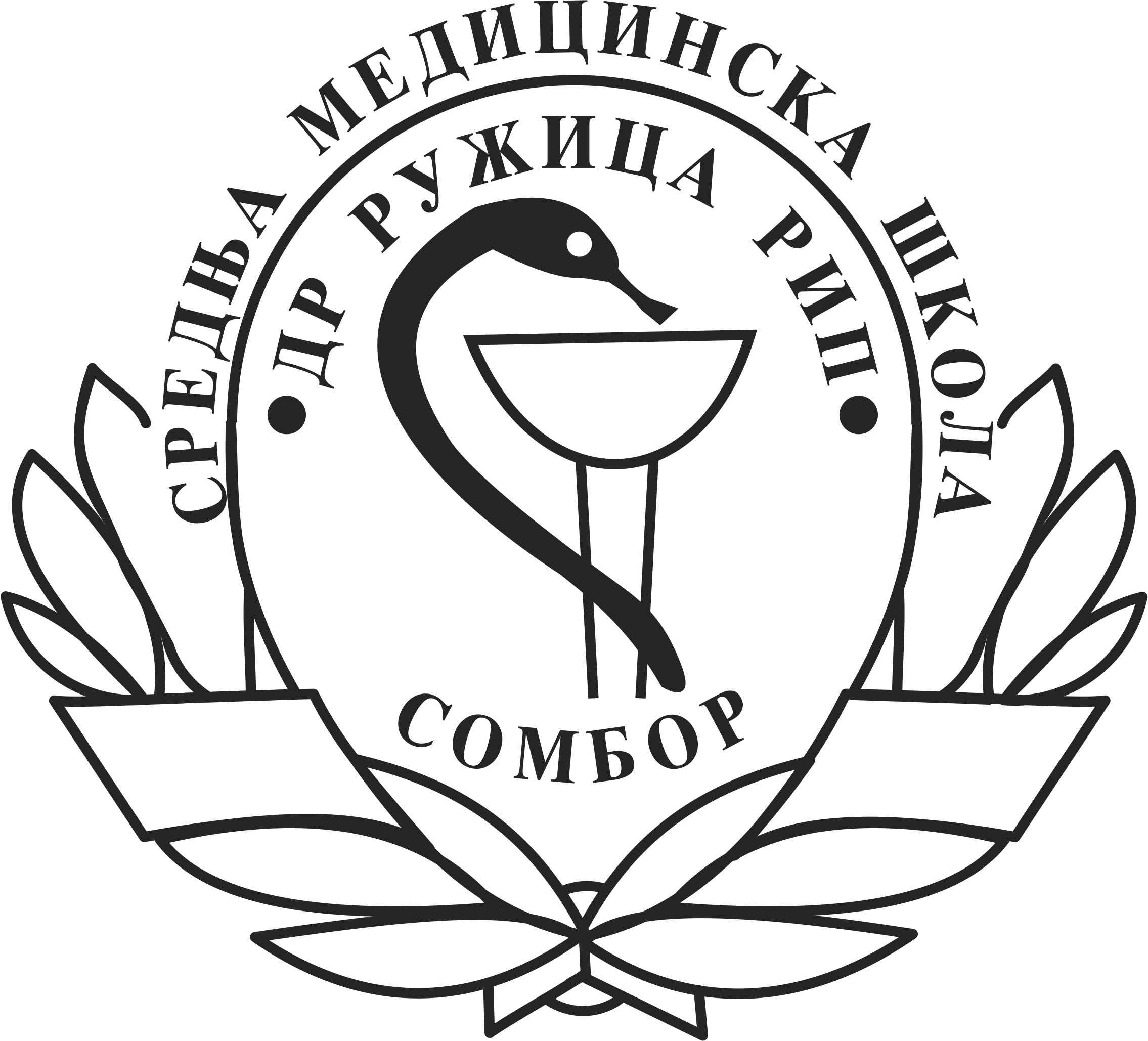 Средња медицинска школа „Др Ружица Рип“25000 Сомбор, Подгоричка  9Тел/факс : 025/ 412-394; тел. 025/430-540email:direktor@smsso.edu.rs   webmail: www.smsso.edu.rsТЕРМИНИ НАСТАВНИКАЗА  ПРИЈЕМ РОДИТЕЉА, РЕДОВНИХ И ВАНРЕДНИХ УЧЕНИКАШКОЛСКА 2021/2022.ГОДИНАПРЕДАВАЧПРЕДАВАЧТЕРМИН ПРИЈЕМАПРЕЗИМЕИМЕТЕРМИН ПРИЈЕМАБајићНевенаЧетвртак; 12,15-13,10Бала МагдолнаЧетвртак; 15,30-16,00БожичковићМилошСреда; 16,10-16,40Болехрадски ТеодораУторак; 09,40-10,25БошњакСањаЧетвртак; 14,40-15,10БогићСањаУторак; 16,30-17,00ВељковићНаталијаСреда; 13,10-13,50ВидаковићСветланаСреда; 08,50-09,35ВујашковићЈелкицаПонедељак; 11,30-12,15ВулинНемањаПетак, 11,20-12,15ДимитријевићАнаЧетвртак; 17,00-17,30ЗечевВладимирУторак; 14,40-15,20ЗубановићЈеленаПонедељак; 13,30-14,00ЗубовићСлавицаЧетвртак; 08,15-08,40Канижаи НиколетПетак; 08,00-09,35Клицов ЈеленаЧетвртак; 08,50-09,35Четвртак; 10,40-11,25КозаревићНенадЧетвртак; 09,35-09,50КричковићНебојшаСреда; 16,10-16,50ЛанчушкиСнежанаПетак; 08,00-08,45МалбашаНиколаСреда; 17,00-17,40МеђуречанИренаСреда; 16,15-16,55МиљићЈованаЧетвртак; 13,55-14,35МинићДаниелаПонедељак; 13,30-14,00МусулинБранкаПонедељак; 15,30-16,10НедељковМирнаСреда; 11,30-12,15Палађи АрпадУторак; 08,50-09,35Панић ДајанаЧетвртак; 14,00-14,30ПеришићРадинкаУторак; 09,50-10,35Поповић БосиљкаПетак; 11,30-12,15ПјевацЈеленаПонедељак; 15,30-16,10РадаковићМаркоУторак; 14,00-15,00РадиновићАлександраСреда; 08,00-08,45РалевићГорданаУторак; 13,55-14,35РакинићВладимирПонедељак; 16,30-17,00СвирацСрђанПонедељак; 13,00-13,30Сентивански ЛукаСреда; 17,45-18,25ТанкосићНаташаПонедељак; 17,40-18,20ТомићВеснаПонедељак; 16,10-16,50ТурнерТеодораПонедељак; 17,45-18,25ФингелтАнгелаУторак; 13,05-13,55ХеђбелиМариаПонедељак; 09,20-09,50Чанковић СтјељаЈасминаЧетвртак; 17,00-17,40ШушаАлександарСреда; 14,40-15,20ШимпрагаМладенУторак; 17,45-18,25